Как кони медленно ступают,
Как мало в фонарях огня!
Чужие люди, верно, знают,
Куда везут они меня.

А я вверяюсь их заботе.
Мне холодно, я спать хочу;
Подбросило на повороте,
Навстречу звездному лучу.

Горячей головы качанье
И нежный лед руки чужой,
И темных елей очертанья,
Еще невиданные мной.Наш адрес:ул,  Энгельса, д. 21п. Красногвардейскоетелефон: 2 -48 – 34Составил  библиограф: Кубаткина, Е.МБУК «ЦБС»Красногвардейского района РКНетленной мысли исповедник …к 130-летию русского поэта 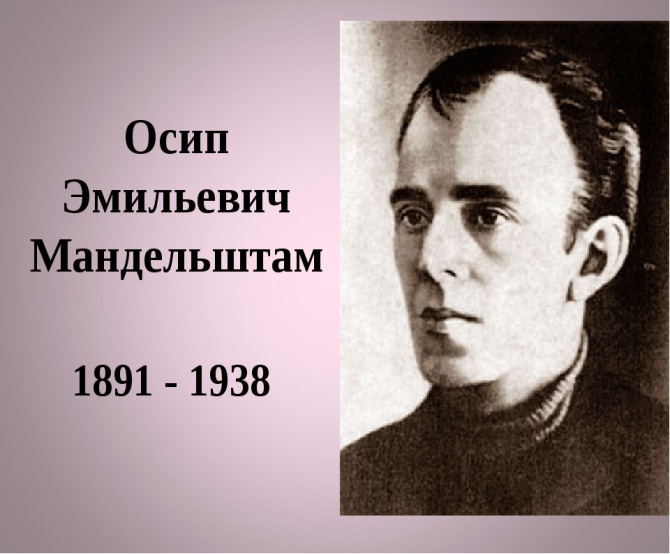 Осип Мандельштам – русский поэт, прозаик и переводчик, эссеист, критик и литературовед. Его произведения оказали большое влияние на отечественную поэзию Серебряного века. Осип Эмильевич Мандельштам родился 3 (15) января 1891 года в Варшаве в еврейской семье. Отец будущего поэта был мастером перчаточного дела, купцом. В 1897 году Осип Эмильевич вместе с семьей переехал в Петербург.В 1900 году Мандельштам поступил в Тенишевское училище. В 1907 году несколько месяцев посещал лекции в Санкт-Петербургском университете. В 1908 году Осип Эмильевич уезжает во Францию, поступает в Сорбонну и Гейдельбергский университет. В этот период Мандельштам, биография которого как писателя только начиналась, посещает лекции Ж. Бедье, А. Бергсона, увлекается творчеством Ш. Бодлера, П. В 1911 году из-за сложного финансового положения семьи Мандельштаму пришлось вернуться в Петербург. Он поступил на историко-филологический факультет Петербургского университета, однако к учебе относился несерьезно, поэтому курса так и не окончил.Начало творческой деятельностиВ 1910 году стихотворения Осипа Эмильевича были впервые опубликованы в петербургском журнале «Аполлон». Раннее творчество Мандельштама тяготеет к символистской традиции. Познакомившись с Николаем Гумилевым и Анной Ахматовой, Мандельштам становится постоянным участником заседаний «Цеха поэтов». В 1913 году увидел свет дебютный сборник стихов поэта – «Камень», который затем дописывался и переиздавался в 1916 и 1921 годах. В это время Мандельштам принимает активное участие в литературной жизни Петербурга, знакомится с Б. Лившицем, Мариной Цветаевой.В 1914 году в краткая биография Мандельштама пополнилась важным событием – писатель был избран членом Всероссийского литературного общества. В 1918 году поэт сотрудничал в газетах «Страна», «Вечерняя звезда», «Знамя труда», работал в «Наркомпросе».Годы гражданской войны. Зрелое творчествоВ 1919 году во время путешествия в Киев Мандельштам посещает поэтическое кафе «ХЛАМ», где знакомится со своей будущей женой, художницей Надеждой Хазиной. Во время гражданской войны писатель скитался с Хазиной по России, Украине, Грузии. У Осипа Эмильевича был шанс сбежать с белогвардейцами в Турцию, однако он предпочел остаться в России. В 1922 году Мандельштам и Хазина женятся. Стихи Мандельштама периода революции и Гражданской войны вошли в сборник «Tristia» (1922 г.). В 1923 году вышли сборники «Вторая книга» и третье издание «Камня». В 1925 году увидела свет автобиографическая повесть писателя «Шум времени». В 1927 была закончена повесть «Египетская марка». В 1928 году вышли последние прижизненные книги Мандельштама – «Стихотворения» и «О поэзии».Интересные фактыВ поэтический кружок В. Иванова юного Мандельштама привела бабушка будущего поэта – Софья Вербовская.Мандельштам в совершенстве владел французским, английским и немецким языками, переводил произведения Ф. Петрарки, О. Барбье, Ж. Дюамеля, Р. Шикеле, М. Бартеля, И. Гришашвили, Ж. Расина и др.Мандельштам был влюблен в Марину Цветаеву и очень тяжело переживал разрыв отношений – из-за неудачного романа писатель собирался даже уйти в монастырь.Произведения и личность поэта Мандельштама были под строжайшим запретом в России почти 20 лет. Его жена, Надежда Яковлевна издала три книги воспоминаний о муже.Подробнее: https://obrazovaka.ru/alpha/m/mandelshtam-osip-emilevich-mandelstam-osip-emilyevichСТИХИ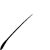 ***Бесшумное веретено
Отпущено моей рукою.
И - мною ли оживлено -
Переливается оно
Безостановочной волною -
Веретено.

Все одинаково темно;
Все в мире переплетено
Моею собственной рукою;
И, непрерывно и одно,

Обуреваемое мною
Остановить мне не дано -
Веретено.***Из омута злого и вязкого
Я вырос, тростинкой шурша,
И страстно, и томно, и ласково
Запретною жизнью дыша.

И никну, никем не замеченный,
В холодный и топкий приют,
Приветственным шелестом встреченный
Короткиx осенниx минут.

Я счастлив жестокой обидою,
И в жизни поxожей на сон,
Я каждому тайно завидую
И в каждого тайно влюблен.